Declaration on “de minimis” aid, approved and applied for prior to the submission of the applicationApplication title:Applicant’s name:Registered office:Representative:Tax number:I acknowledge that if I apply for “de minimis” aid pursuant to 1998/2006/EC Commission Regulation of 15 December 2006 (HL L 379. 28.12.2006. p.5.) on the application of Articles 87 and 88 of the Treaty to “de minimis” aid, the aid provider may grant the requested aid to me only if the total of the requested aid and any previous “de minimis” aid approved to me earlier is not higher than the HUF amount equalling EUR 200,000 or, in the case of the road transportation sector, EUR 100,000, for the financial year when the aid is approved and the former two financial years.A) DeclarationBeing fully aware of my liability under the Criminal Code, I hereby declare that in the financial year of the submission of this application and in the preceding two years I was awarded with “de minimis” aid or I have an application in progress exclusively on the dates, from the sources and in the amounts indicated below.Approved aidAid applied forI accept that in case the above data I have provided are false, incomplete or inaccurate, I shall be liable for the supply of the data.Date:								…………………………………………								Official company signatureB) DeclarationI declare that no de minimis aid was approved for us in the financial year of the submission of this application and the preceding two financial years and that no such aid application is in the process of being assessed, either.I accept that in case the above declaration is false, I shall be liable for the supply of the data.Date:								…………………………………………..								Official company signature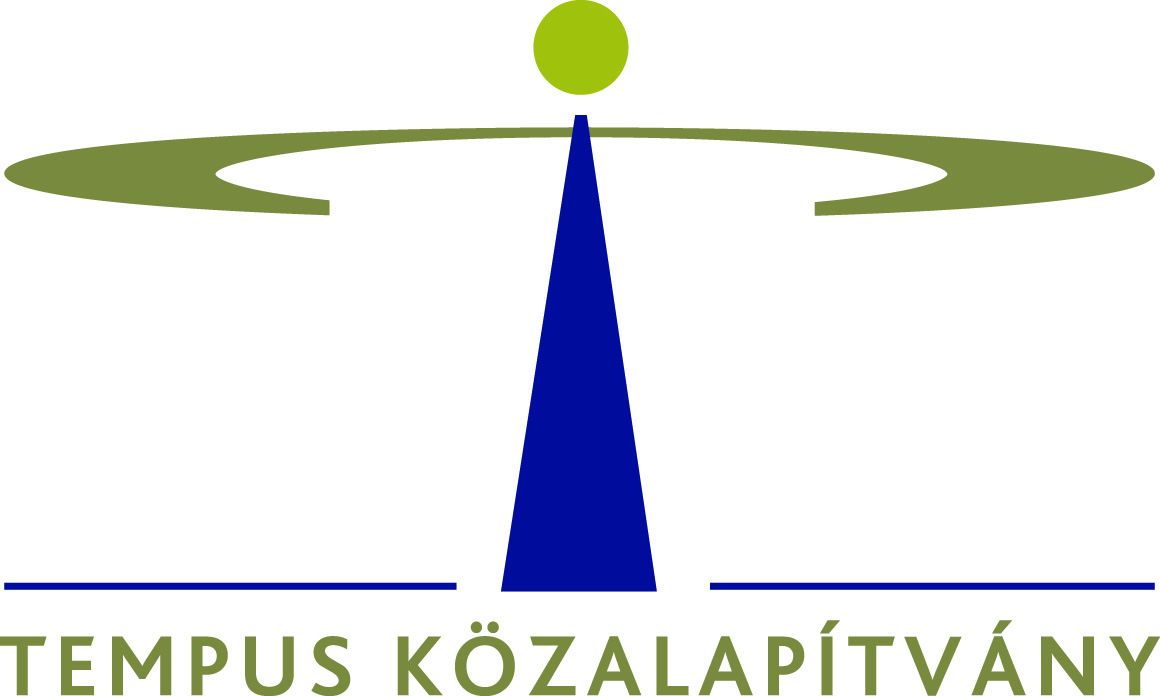 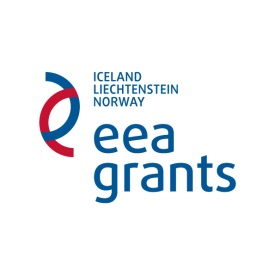 Serial numberDate of approval (dd.mm.yy.)Aid content of the approved aid in EURAid content of the approved aidin HUFExchange rate HUF/EURType of aidSource of aid/aid provider1.2.3.4.5.TotalTotalTotalTotalTotalTotalSerial numberEstimated date of assessment (dd.mm.yy.)Applied aid in EURApplied aid in HUFExchange rate HUF/EURType of aidSource of aid/aid provider1.2.3.4.5.TotalTotalTotalTotalTotalTotal